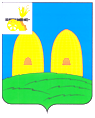 АДМИНИСТРАЦИЯ
ЕКИМОВИЧСКОГО СЕЛЬСКОГО ПОСЕЛЕНИЯ
РОСЛАВЛЬСКОГО РАЙОНА СМОЛЕНСКОЙ ОБЛАСТИПОСТАНОВЛЕНИЕот  22.11.2017 года                                                                                                № 119Руководствуясь Федеральным законом от 21.12.1994  № 69-ФЗ «О  пожарной безопасности», с Федеральным законом от 22.07.2008 N 123-ФЗ "Технический регламент о требованиях пожарной безопасности", с Федеральным законом от       06.10.2003 года  № 131-ФЗ «Об общих принципах организации местного самоуправления в Российской Федерации», в целях обеспечения первичных мер пожарной безопасности и усиления противопожарной защиты объектов и населения на территории  Екимовичского сельского поселения, сокращения количества пожаров, материальных потерь и гибели людей при пожарах,Администрация Екимовичского сельского поселенияРославльского  района Смоленской областип о с т а н о в л я е т:       1.Утвердить прилагаемую муниципальную программу «Обеспечение пожарной безопасности на территории Екимовичского сельского поселения Рославльского  района Смоленской области на 2018-2020 годы».      2. Постановление подлежит размещению на официальном сайте Администрации Екимовичского сельского поселения Рославльского района Смоленской области в сети Интернет. 3.    Контроль за исполнением постановления  оставляю за собой.Глава  муниципального образованияЕкимовичского сельского поселения Рославльского района Смоленской области                              Н.А. ЛектороваУтверждена постановлением Администрации Екимовичского сельского поселения Рославльского района Смоленской области от 22.11.2017 года  № 119МУНИЦИПАЛЬНАЯ ПРОГРАММА «Обеспечение пожарной безопасности на территории Екимовичского сельского поселения Рославльского  района Смоленской области на 2018-2020 годы»2017ПАСПОРТмуниципальной  программы«Обеспечение пожарной безопасности на территории Екимовичского сельского поселения Рославльского  района Смоленской области на 2018-2020 годы»Общая характеристика социально-экономической сферы реализации муниципальной программыПожарная опасность в современной обстановке стала серьезной угрозой для общественной стабильности, спокойствия и материального достатка людей. Укрепление  пожарной    безопасности   в населенных    пунктах, является  одним   из  важнейших  инструментов  развития  поселения.  Отсутствие  или   низкий   уровень  пожарной    безопасности    в населенных    пунктах  приводит  к  увеличению    количества   пожаров,  в ходе  которых  уничтожается и  повреждается   имущество,  требующее  в  дальнейшем  восстановления,   а  значит   дополнительного  расходования  финансовых  и  материальных   средств.  Кроме  того, рост  количества  пожаров  может  привести   к  увеличению  числа    случаев    причинения  вреда    здоровью и  гибели   населения.  В  связи  с этим необходимо   создать  систему    пожарной  безопасности,  направленную  на  снижение  (предотвращение)   воздействия  на людей  опасных  факторов  пожара.Реализация Программы должна способствовать повышению уровня пожарной безопасности поселения, подготовке к защите населения, материальных и культурных ценностей от пожаров.Приоритеты региональной государственной политики в  сфере реализации муниципальной  программы, цель, целевые показатели, описание ожидаемых конечных результатов, сроков и этапов реализации муниципальной  программы.Развитию пожаров до крупных и гибели при этом людей способствует позднее сообщение о пожаре в пожарную охрану и удаленность места пожара от ближайшего подразделения пожарной охраны.Основными проблемами пожарной безопасности являются: несвоевременное прибытие подразделений пожарной охраны к месту вызова из-за их удаленности;низкий уровень защищенности населения, территорий от пожаров;несвоевременное сообщение о пожаре (возгорании) в пожарную охрану;низкий уровень улучшения материально-технической базы;большие площади необрабатываемых земель сельскохозяйственного назначения;С целью снижения материального ущерба и гибели людей в результате пожаров одним из рычагов в этой работе является муниципальная программа «Обеспечение пожарной безопасности на территории Екимовичского сельского поселения Рославльского  района Смоленской области на 2018-2020 годы»Целью программы  является обеспечение необходимых условий для укрепления пожарной безопасности, защиты жизни и здоровья населения, сокращение материальных потерь от пожаров и улучшения пожарной безопасности на территории Екимовичского сельского поселения.Для достижения этой цели необходимо решить ряд основных задач: 
       - усиление работы по предупреждению пожаров и гибели людей, активизация работы среди населения по предупреждению пожаров на территории поселения;       - обеспечение условий для укрепления пожарной безопасности   и сокращения материальных потерь от пожаров на территории поселения.       -     Сохранение населенных пунктов наиболее подверженных   угрозе возникновения пожаров          -     Обеспечение противопожарным оборудованием и совершенствование противопожарной защиты населенных пунктовОбоснование ресурсного обеспечения муниципальной  программы.Программа реализуется за счёт средств бюджета муниципального образования Екимовичского сельского поселения Рославльского  района Смоленской области.Объемы финансирования подлежат уточнению в соответствии с решением о местном бюджете.При снижении (увеличении) ресурсного обеспечения в установленном порядке вносятся изменения в показатели Программы.ПЕРЕЧЕНЬ МЕРОПРИЯТИЙпо реализации муниципальной программы «Обеспечение пожарной безопасности на территории Екимовичского сельского поселения Рославльского  района Смоленской области на 2018-2020 годы»Обобщенная характеристика основных мероприятий, входящих  в состав муниципальной программы.	Укрепление  пожарной    безопасности   в населенных    пунктах, является  одним   из  важнейших  инструментов  развития  поселения.  Отсутствие  или   низкий   уровень  пожарной    безопасности    в населенных    пунктах  приводит  к  увеличению    количества   пожаров,  в ходе  которых  уничтожается и  повреждается   имущество,  требующее  в  дальнейшем  восстановления,   а  значит   дополнительного  расходования  финансовых  и  материальных   средств.  Кроме  того, рост  количества  пожаров  может  привести   к  увеличению  числа    случаев    причинения  вреда    здоровью и  гибели   населения.  В  связи  с этим необходимо   создать  систему    пожарной  безопасности,  направленную  на  снижение  (предотвращение)   воздействия  на людей  опасных  факторов  пожара. При выполнении намеченных в Программе мероприятий предполагается сокращение материальных потерь от пожаров и снижение гибели и травматизма людей.Основные меры правового регулированияв сфере реализации муниципальной программы.Положения Федерального закона от 21.12.94 N 69-ФЗ «О пожарной безопасности», Федерального закона от 06.10.2003 N 131 «Об общих принципах организации местного самоуправления в Российской Федерации».Нормативные правовые и информационно-методические документы Администрации Екимовичского сельского поселения Рославльского  района Смоленской области.  Об утверждении муниципальной программы  «Обеспечение пожарной безопасности на территории Екимовичского сельского поселения Рославльского  района Смоленской области на 2018-2020 годы»Ответственный исполнитель муниципальной  программы   Администрация Екимовичского сельского поселения Рославльского  района       Смоленской областиИсполнители основных мероприятий муниципальной  программы  Администрация Екимовичского сельского поселения Рославльского  района       Смоленской областиЦель муниципальной  программыЦелью программы  является обеспечение необходимых условий для укрепления пожарной безопасности, защиты жизни и здоровья населения, сокращение материальных потерь от пожаров и улучшения пожарной безопасности на территории муниципального образования Екимовичского сельского поселения Рославльского  района Смоленской области.Целевые показатели реализации муниципальной  программы  Организация профилактической работы по предупреждению пожаров;Повышение противопожарной защищенности территории сельского поселения;Сроки (этапы) реализации муниципальной  программы2018-2020 годы Первый этап      -  2018 годВторой этап      -  2019 годТретий этап       -  2020 годОбъемы ассигнований муниципальной программы (по годам реализации и в разрезе источников финансирования)Средства бюджета муниципального образования Екимовичского сельского поселения Рославльского  района Смоленской области:2018г – 50  тыс.руб.2019г – 50  тыс.руб.2020г – 50  тыс.руб.Ожидаемые результаты реализации муниципальной  программыРеализация муниципальной программы на территории сельского поселения должна обеспечить совершенствование системы профилактики мер противопожарной безопасности, уменьшить рост количества пожаров на территории сельского поселения, снизить уровень гибели людей, имущества и травматизма при пожарах; усилить противопожарную защиту объектов на территории сельского поселения; снизить количество нарушений требований пожарной безопасности гражданами и организациями.№ п/пНаименование мероприятийОтветственныеФинансовые затраты в действующих ценах соответствующих лет (тыс. рублей)Финансовые затраты в действующих ценах соответствующих лет (тыс. рублей)Финансовые затраты в действующих ценах соответствующих лет (тыс. рублей)Финансовые затраты в действующих ценах соответствующих лет (тыс. рублей)№ п/пНаименование мероприятийОтветственныеисточник финансированияв том числе по годамв том числе по годамв том числе по годам№ п/пНаименование мероприятийОтветственныеисточник финансирования2018201920201234567Основное мероприятие: Повышение противопожарной защищенности территории сельского поселения Основное мероприятие: Повышение противопожарной защищенности территории сельского поселения Основное мероприятие: Повышение противопожарной защищенности территории сельского поселения Основное мероприятие: Повышение противопожарной защищенности территории сельского поселения Основное мероприятие: Повышение противопожарной защищенности территории сельского поселения Основное мероприятие: Повышение противопожарной защищенности территории сельского поселения Основное мероприятие: Повышение противопожарной защищенности территории сельского поселения 1Разработка и      совершенствование муниципальных нормативных правовых актов по  реализации  полномочий  по обеспечению  первичных мер  пожарной безопасности на территории  сельского поселения    АдминистрацияЕкимовичского сельскогопоселенияНе требует финансирования-----2Ремонт  и установка пожарных гидрантовАдминистрацияЕкимовичского сельскогопоселенияместный бюджет10,010,010,03Опашка вокруг границ   населенных пунктов наиболее подверженных , угрозе распространения пожаровАдминистрацияЕкимовичского сельскогопоселенияместный бюджет15,015,020,04Изготовление и установка табличек и указателей направления движения к водоисточникам, предназначенных для тушения пожаровАдминистрацияЕкимовичского сельскогопоселенияместный бюджет5,05,00,0Организация проведения работ по подготовке земельных участков, закрепленных на праве частной, государственной, муниципальной собственности к пожароопасному периодуАдминистрацияЕкимовичского сельскогопоселенияНе требует финансирования---Организация  деятельности подразделений добровольной пожарной охраныАдминистрацияЕкимовичского сельскогопоселенияНе требует финансирования---Инструктаж граждан о мерах пожарной безопасности под роспись, особенно для лиц злоупотребляющих алкоголем и неблагополучных семейАдминистрацияЕкимовичского сельскогопоселенияНе требует финансирования---Проведение сходов граждан в населенных пунктах поселения по вопросу обеспечения первичных мер пожарной безопасности в границах населенных пунктовАдминистрацияЕкимовичского сельскогопоселенияНе требует финансирования---Приобретение противопожарного инвентаряАдминистрацияЕкимовичского сельскогопоселенияместный бюджет5,05,05,0Оборудование  и ремонт подъездных путей  к  водоисточникамАдминистрацияЕкимовичского сельскогопоселенияместный бюджет15,015,015,0